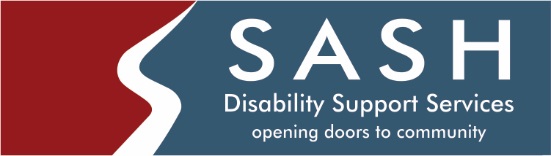 Internal/External Job PostingPOSITION:			EFJF Outreach START DATE:		ASAPLOCATION: 		Raymond, ABCLASSIFICATION:	SASH is looking for a 1-2 female staff to work Monday to Friday to support 2 individuals in their homes and their community. Support offered would include supporting individuals to achieve personalized goals, improve and maintain daily living skills as well as maintain a regular routine that involves being active in the community, and peer inclusion. HOURS OF WORK:   	Monday to Friday from 10:00am to 3:00pm	Monday to Friday from 6:00pm to 10:00pmQUALIFICATIONS:	Diploma in Rehabilitation and/or related education preferred.Experience working with individuals with developmental disabilities preferred.Criminal Record check, Emergency First Aid/CPR, Crisis Intervention, valid Class 5 driver’s license, a clean drivers abstract, a reliable vehicle and $2,000,000 liability insurance are required.	SALARY RANGE:	$17.95 up to $21.04/hr dependent on education and experience. Please express your interest including the Posting # to Shaelynn Schmidt (shaelynn.schmidt@sashab.ca).  Posting will remain open until suitable candidate is found.